Unit 1 - Exponents and Scientific NotationLesson 1: Writing Powers.
Objective: Today we will use powers and exponents to write large and small numbers.
Standard: 8.EE.1PowersA product of repeated factors can be expressed as a _______.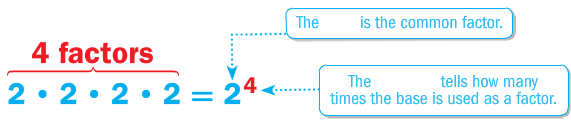 Examples:Write the expression using exponents.
Write the expression using exponents.
Evaluate                 Perfect Squares					   Perfect CubesLesson 2: Evaluating Expressions with Exponents.
Objective: Today we will evaluate expressions using exponents.
Standard: 8.EE.1Evaluating ExponentsWhen you are evaluating expressions you must follow the 
_______________________.PEMDAS helps us to remember the rules.PEM					& DA					& SExamples:Evaluate each expression is  and .Lesson 3: The Product Law of Exponents
Objective: Today we will simplify real number expressions by multiplying monomials.
Standard: 8.EE.1Product of PowersTo multiply powers with the same base, ___ their exponents.A _________ is a number, a variable, or a product of a number and one or more variables. (One Term)Examples:Simplify using the Laws of Exponents.Lesson 4: The Product Law of Exponents
Objective: Today we will simplify real number expressions by multiplying monomials.
Standard: 8.EE.1Product of PowersWhen you are multiplying powers that involve variables, there is always a _____________.To multiply powers with a coefficient you ________ the coefficients and ____ the exponents.Examples:Simplify using the Laws of Exponents.Lesson 5: The Quotient Law of Exponents
Objective: Today we will simplify real number expressions by dividing monomials.
Standard: 8.EE.1Quotient of PowersTo divide powers with the same base, ___________ their exponents.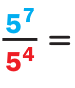 Examples:Simplify using the Laws of Exponents.Lesson 6: The Quotient Law of Exponents
Objective: Today we will simplify real number expressions by dividing monomials.
Standard: 8.EE.1Quotient of PowersWhen you are dividing powers that involve variables, there is always a ______________.To divide powers with a coefficient you _______ the coefficients and ___________ the exponents.Examples:Simplify using the Laws of Exponents.Lesson 7: Powers of Monomials.
Objective: Today we will use laws of exponents to find powers of monomials.
Standard: 8.EE.1Power of a PowerTo find the power of a power, ____________ the exponents.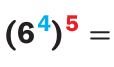 Examples: Simplify using the Laws of Exponents2.   Lesson 8: Powers of Monomials.
Objective: Today we will use laws of exponents to find powers of monomials.
Standard: 8.EE.1Power of a ProductTo find the power of a product, find the power of each ______ and multiply.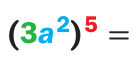 Examples: Simplify using the Laws of Exponents.2.   Lesson 9: Zero and Negative Exponents.
Objective: Today we will write and evaluate expressions using zero and negative exponents.
Standard: 8.EE.1Zero ExponentAny number to the power of 0 is equal to 1.Examples: Simplify using the Laws of Exponents.Negative ExponentsAny number to a negative power is the ______________________, or ___________ of the power.Examples: Simplify using the Laws of Exponents.						2.   						4.   Lesson 10: Multiply and Divide with Negative Exponents.
Objective: Today we will simplify expressions involving zero and negative exponents.
Standard: 8.EE.1Multiply and Divide with Negative ExponentsTo multiply and divide powers with negative exponents, you can use the _____________ and the _________________.Examples:Simplify each expressions using the Laws of Exponents.Lesson 11: Scientific Notation
Objective: Today we will identify and understand numbers written in scientific notation.
Standard: 8.EE.3




There are 2 parts to a number in scientific notation.A number between ________.A power of _____.Example: 	    is correct scientific notation    is not correct scientific notationAre the numbers below in correct scientific notation?		2. 		3. 		4. 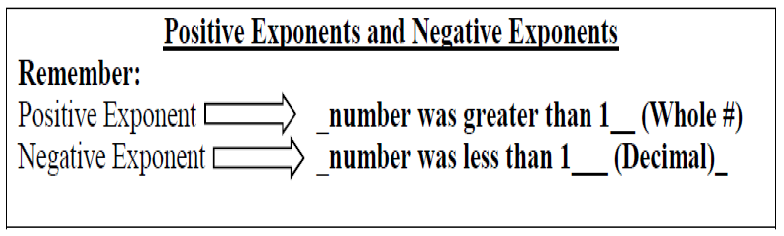 Do the numbers below represent whole numbers or decimals?		2. 		3. 		4. Real Life Situations:When is it appropriate to use scientific notation in real life?Determine if the number in scientific notation would be written with a positive or negative exponent:The weight of 10 Mack trucks.	
The width of a grain of sand.
The size of a cheek cell.
The mass of Earth.Lesson 12: Converting from Standard Form to Scientific Notation.
Objective: Today we will convert numbers from standard form to scientific notation.
Standard: 8.EE.3Expressing a number in scientific notation:Place the ___________ so that there is one _________ digit to the left of the decimal point.Count the number of decimal places the decimal has ______ from the original number. This will be the __________ of 10.If the original number was less than 1, the exponent is _________. 
If the original number was greater than 1, the exponent is _________. 
Examples: Try It! 			2.    			3.   Lesson 13: Converting from Scientific Notation to Standard Form.
Objective: Today we will convert numbers from scientific notation to standard form.
Standard: 8.EE.3Expressing a number in standard form:Move the decimal to the right for _________ exponents of 10. The ____________ tells you how many places to move.Move the decimal to the left for __________ exponents of 10. The ____________ tells you how many places to move.Place _______ in any empty spaces.Examples:Try It! 			2.   		3.   Lesson 13: Correcting numbers in scientific notation.
Objective: Today we will correct numbers written in scientific notation.
Standard: 8.EE.3LARS (LeftADD     RightSUBTRACT)Fix each number so that it is in CORRECT scientific notation.				2.  				4.  				6. Lesson 14: Computing with Numbers in Scientific Notation.
Objective: Today we will compute with numbers written in scientific notation.
Standard: 8.EE.4Type the numbers in to the calculator exactly as shown. 
Make sure your answer is in the correct form of scientific notation.
Examples:Integer
SquaredPerfect
SquareInteger
CubedPerfect CubeExamples of large numbers:Examples of small numbers:Weight of a planetSize of a blood cellDistance between the sun and moonAn organism viewed under a microscopeSeconds you’ve lived in a lifetimeThe width of a hair moleculeRemember:If it is a whole number                          The exponent is _________If it is a decimal                          The exponent is _________